     РОССИЙСКАЯ ФЕДЕРАЦИЯ                                   АДМИНИСТРАЦИЯ    МУНИЦИПАЛЬНОГО  РАЙОНА              КЛЯВЛИНСКИЙ             Самарской области          ПОСТАНОВЛЕНИЕ         11.01.2021 г.   № 23___     О внесении изменений в постановление Администрации муниципального района Клявлинский Самарской области№655 от 28.11.2011 г. «Об утверждении  муниципальной программы «Снижение административных барьеров,повышение качества предоставлениягосударственных и муниципальных услуг» на базе «Многофункционального центрапредоставления государственных и муниципальных услуг» муниципального района Клявлинский Самарской области" на 2012 - 2023 годы»В соответствии с постановлением Администрации муниципального района Клявлинский от 01.10.2013 г. №394 «Об утверждении порядка принятия решений о разработке, формирования и реализации, оценки эффективности муниципальных программ муниципального района Клявлинский», Администрация муниципального района Клявлинский Самарской области ПОСТАНОВЛЯЕТ:Внести в постановление Администрации муниципального района Клявлинский Самарской области № 655 от 28.11.2011 «Об утверждении  муниципальной программы «Снижение административных барьеров, повышение качества предоставления государственных и муниципальных услуг» на базе «Многофункционального центра предоставления государственных и муниципальных  услуг» муниципального района Клявлинский Самарской области" на 2012 - 2023 годы» (далее – постановление) следующие изменения:1.1.  В паспорте муниципальной  программы «Снижение административных барьеров, повышение качества предоставления государственных и муниципальных услуг» на базе «Многофункционального центра предоставления государственных и муниципальных  услуг» муниципального района Клявлинский Самарской области"  на 2012 - 2023 годы» (далее – Программа) в разделе «Объемы и источники финансирования программных мероприятий» второе предложение изложить в следующей редакции: «Объем финансирования мероприятий Программы за счет средств местного бюджета составляет  230 382 944,85 рублей, в том числе:                   в 2012 году – 15 331 668,28 рублей;        в 2013 году – 16 984 813,53 рублей;         в 2014 году – 18 034 633,46 рублей;         в 2015 году – 19 194 756,94 рублей;        в 2016 году – 18 401 321,73 рублей;        в 2017 году – 19 940 359,12 рублей;        в 2018 году – 22 331 837,90 рублей;        в 2019 году – 22 503 356,35 рублей;        в 2020 году – 22 604 164,34 рублей;        в 2021 году – 18 428 836,40 рублей;        в 2022 году – 18 313 598,40 рублей;        в 2023 году – 18 313 598,40 рублей».1.2. П. 6 Программы изложить в следующей редакции:«Объем финансирования мероприятий Программы за счет средств местного бюджета составляет 230 382 944,85 рублей, в том числе:                   в 2012 году – 15 331 668,28 рублей;        в 2013 году – 16 984 813,53 рублей;         в 2014 году – 18 034 633,46 рублей;         в 2015 году – 19 194 756,94 рублей;        в 2016 году – 18 401 321,73 рублей;        в 2017 году – 19 940 359,12 рублей;        в 2018 году – 22 331 837,90 рублей;        в 2019 году – 22 503 356,35 рублей;        в 2020 году – 22 604 164,34 рублей;        в 2021 году – 18 428 836,40 рублей;        в 2022 году – 18 313 598,40 рублей;        в 2023 году – 18 313 598,40 рублей.       В целях комплексного планирования решения поставленных задач в Программе приведена справочная информация о предполагаемом финансировании мероприятий за счет средств местного бюджета в объеме  230 382 944,85  рублей, в том числе:                   в 2012 году – 15 331 668,28 рублей;        в 2013 году – 16 984 813,53 рублей;         в 2014 году – 18 034 633,46 рублей;         в 2015 году – 19 194 756,94 рублей;        в 2016 году – 18 401 321,73 рублей;        в 2017 году – 19 940 359,12 рублей;        в 2018 году – 22 331 837,90 рублей;        в 2019 году – 22 503 356,35 рублей;        в 2020 году – 22 604 164,34 рублей;        в 2021 году – 18 428 836,40 рублей;        в 2022 году – 18 313 598,40 рублей.        в 2023 году – 18 313 598,40 рублей».1.3. В Приложении № 1 к Программе:- в пункте 1.5:  - в графе «2020» число «4 403 268,44» заменить на число «4 393 996,53»;-в графе «Всего» число «41 910 481,81» заменить на число «41 901 209,90».- в пункте 1.7:- в графе «2020» число «3 258 102,60» заменить на число «3 265 172,10»;-в графе «Всего» число «32 251 799,38» заменить на число «32 258 868,88». - в пункте 1.8:- в графе «2020» число «9 381 692,26» заменить на число «9 473 130,24»;-в графе «Всего» число «80 131 645,86» заменить на число «80 223 083,84». - в  пункте 1.9:- в графе «2020» число «1 495 805,25» заменить на число «1 491 305,25»;-в графе «Всего» число «15 657 356,41» заменить на число «15 652 856,41». - в пункте 2.1:- в графе «2020» число «411 313,62» заменить на число «375 222,44»;-в графе «Всего» число «4 503 294,64» заменить на число «4 467 203,46». - в пункте 3.1:- в графе «2020» число «411 313,62» заменить на число «375 222,44»;-в графе «Всего» число «4 503 293,64» заменить на число «4 467 203,46». - в пункте 3.2:- в графе «2020» число «411 313,62» заменить на число «375 222,44»;-в графе «Всего» число «4 299 450,51» заменить на число «4 263 359,33». - в пункте 3.3:- в графе «2020» число «411 313,62» заменить на число «375 222,44»;-в графе «Всего» число «4 287 310,33» заменить на число «4 251 219,15». - в пункте 4.1:- в графе «2020» число «411 313,62» заменить на число «375 222,46»;-в графе «Всего» число «4 503 294,92» заменить на число «4 467 203,76». 1.4. В Приложении № 3 к Программе:- в пункте 1:  - в графе «2020» число «2 056 568,10» заменить на число «1 876 112,22»;-в графе «Всего» число «50 343 761,33» заменить на число «50 163 305,45».- в пункте 2:  - в графе «2020» число «20 643 316,55» заменить на число «20 728 052,12»;-в графе «Всего» число «180 134 903,83» заменить на число «180 219 639,40».- в пункте Всего:- в графе «2020» число «22 699 884,65» заменить на число «22 604 164,34»;-в графе «Всего» число «230 478 665,16» заменить на число «230 382 944,85». Настоящее постановление опубликовать в районной газете «Знамя Родины» и разместить его на официальном сайте администрации муниципального района Клявлинский в информационно-коммуникационной сети «Интернет».Настоящее постановление вступает в силу со дня его официального опубликования и  распространяется на правоотношения, возникшие с 01.12.2020 года.Контроль за выполнением настоящего постановления возложить на заместителя Главы района по экономике и финансам Буравова В.Н.Ермолаева М.Л.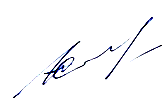 И.о. Главы  муниципального района Клявлинский П.Н. Климашов